KARTA PRACY DLA DZIECI UTRWALAJĄCYCH GŁOSKĘ – W-KARTĘ  PRACY  KOLORUJEMY I  UTRWALAMY – GŁOSKA W . POKOLOROWANĄ KARTĘ WKLEJAMY DO ZESZYTU.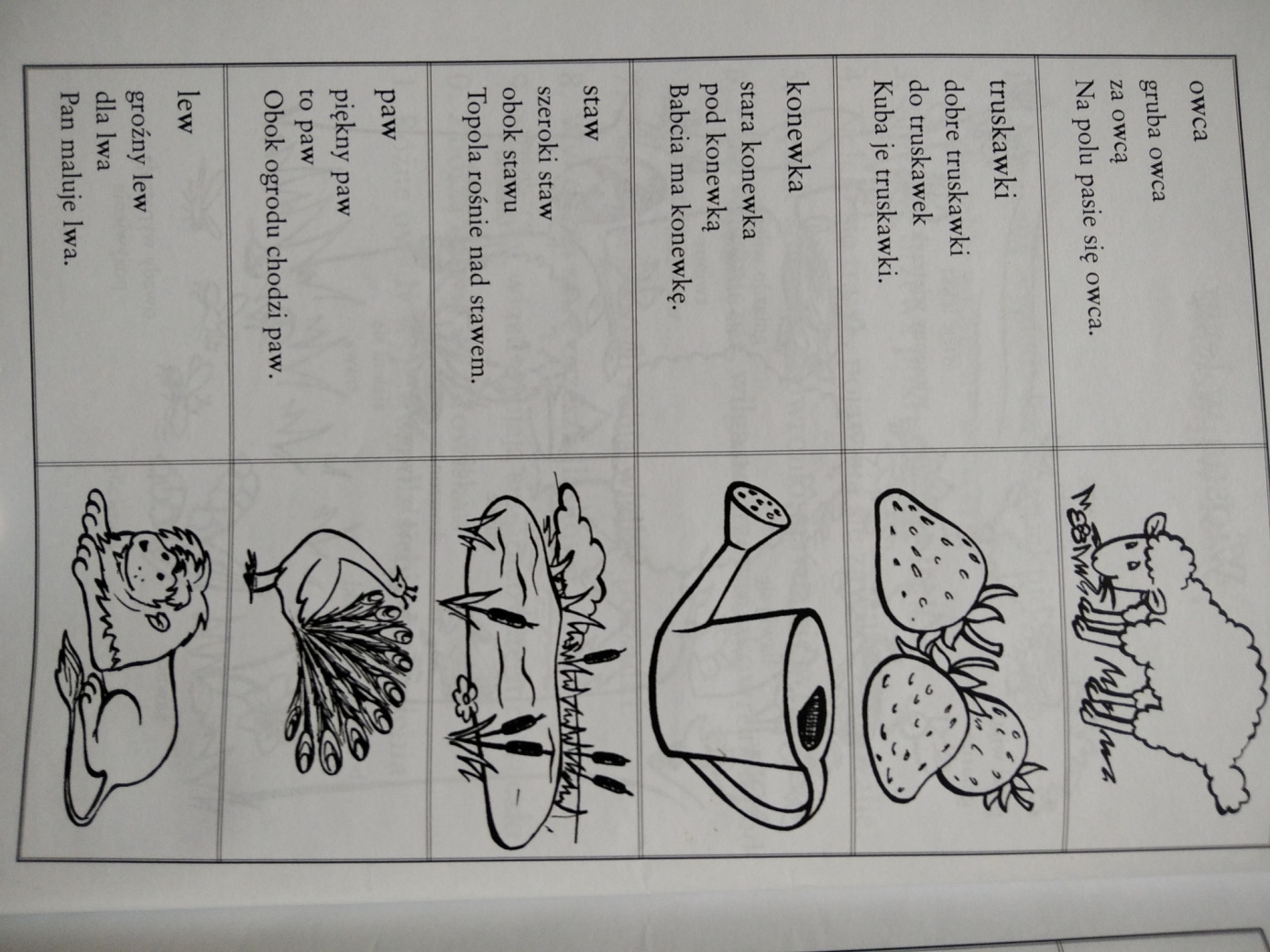 